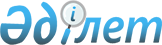 О внесении изменений и дополнений в приказ Министра обороны Республики Казахстан от 29 июля 2017 года № 399 "Об утверждении Правил организации финансовой и хозяйственной деятельности в Вооруженных Силах Республики Казахстан"Приказ Министра обороны Республики Казахстан от 25 октября 2018 года № 720. Зарегистрирован в Министерстве юстиции Республики Казахстан 26 октября 2018 года № 17616
      ПРИКАЗЫВАЮ:
      1. Внести в приказ Министра обороны Республики Казахстан от 29 июля 2017 года № 399 "Об утверждении Правил организации финансовой и хозяйственной деятельности в Вооруженных Силах Республики Казахстан" (зарегистрирован в Реестре государственной регистрации нормативных правовых актов за № 15598, опубликован в информационной системе Эталонный контрольный банк нормативных правовых актов Республики Казахстан от 11 сентября 2017 года) следующие изменения и дополнения:
      в Правилах организации финансовой и хозяйственной деятельности в Вооруженных Силах Республики Казахстан, утвержденных указанным приказом:
      часть вторую пункта 19 изложить в следующей редакции:
      "Заявки на изменение индивидуального плана финансирования (увеличение, уменьшение) без изменения плана текущего месяца представляются в ДЭФ МО РК один раз в квартал не позднее 20 числа текущего месяца по следующим подклассам структуры специфик экономической классификации расходов:
      110 "Заработная плата";
      120 "Взносы работодателей";
      130 "Выплата заработной платы отдельным категориям граждан и отчисления взносов в соответствии с законодательными актами Республики Казахстан";
      160 "Другие текущие затраты";
      320 "Трансферты физическим лицам".";
      пункты 20 и 21 изложить в следующей редакции:
      "20. Допускается представление заявок структурными подразделениями осуществляющим централизованные закупки и государственными учреждениями на изменение индивидуального плана финансирования (увеличение, уменьшение) без изменения плана текущего месяца один раз в месяц не позднее 20 числа текущего месяца в случаях, требующих незамедлительного внесения изменений в индивидуальные планы финансирования, связанных с организационно-штатными мероприятиями, перемещением личного состава, изменением графика отпусков, плана командировок.
      21. Государственные учреждения, кроме государственных учреждений, осуществляющих разведывательную и оперативно-розыскную деятельность, при образовании экономии бюджетных средств представляют заявку на внесение изменений в индивидуальные планы финансирования для уменьшения плановых назначений. При этом на уменьшение подается экономия бюджетных средств, образовавшаяся по итогам истекшего квартала, а в четвертом квартале до 5 декабря текущего года.";
      дополнить пунктом 22-1 следующего содержания:
      "22-1. Перераспределение бюджетных средств, предусмотренных на особые затраты осуществляется по решению руководителя органа военной разведки МО РК.";
      пункт 27 изложить в следующей редакции:
      "27. Дополнительное финансирование потребности осуществляется без вынесения на рассмотрение руководству МО РК по следующим видам расходов:
      1) потребность по фонду оплаты труда;
      2) командировочные расходы внутри страны;
      3) командировочные расходы за пределы страны;
      4) жилищные выплаты;
      5) исполнение исполнительных документов, судебных актов;
      6) экологическое страхование и оплату эмиссии за загрязнение окружающей среды;
      7) разработка нормативов предельно-допустимых выбросов в окружающую среду;
      8) налоги, таможенные и другие обязательные платежи;
      9) финансовые услуги банка;
      10) аэропортовые услуги;
      11) приобретение молока для выдачи, работникам по результатам проведенной аттестации производственных объектов по условиям труда;
      12) сборы за аэронавигационное обслуживание за рубежом;
      13) стипендии;
      14) штрафы, пени;
      15) коммунальные услуги;
      16) расходы на погребение.";
      дополнить пунктом 27-1 следующего содержания:
      "27-1. Дополнительное финансирование потребности осуществляется без вынесения на рассмотрение руководству МО РК по следующим видам расходов государственных учреждений не превышающие 4000 кратного месячного расчетного показателя:
      1) канцелярские товары;
      2) представительские расходы;
      3) техническое сопровождение, обслуживание и ремонт оргтехники;
      4) приобретение запасных частей для мелкого ремонта автомобильной техники;
      5) приобретение запасных частей к компьютерной и периферийной технике;
      6) ремонт и заправка картриджей;
      7) услуги по таможенному оформлению;
      8) брокерские услуги;
      9) услуги связи;
      10) приобретение хозяйственных товаров и инвентаря (для департаментов по делам обороны);
      11) услуги по вывозу твердых бытовых отходов (для департаментов по делам обороны);
      12) приобретение неуправляемых коммутаторов;
      13) техническая поддержка и сопровождение программного обеспечения;
      14) ремонт наглядной агитации;
      15) нотариальные услуги;
      16) услуги по заправке азотом и кислородом авиационной техники;
      17) метрологические работы и услуги;
      18) услуги по банно-прачечному обслуживанию;
      19) услуги по утилизации медицинских отходов;
      20) услуги по аттестации производственных объектов по условиям труда;
      21) услуги на аренду железнодорожного тупика и сопутствующих услуг.".
      2. Департаменту экономики и финансов Министерства обороны Республики Казахстан в установленном законодательством Республики Казахстан порядке обеспечить:
      1) государственную регистрацию настоящего приказа в Министерстве юстиции Республики Казахстан;
      2) направление копии настоящего приказа в Республиканское государственное предприятие на праве хозяйственного ведения "Республиканский центр правовой информации" Министерства юстиции Республики Казахстан для официального опубликования и включения в Эталонный контрольный банк нормативных правовых актов Республики Казахстан в бумажном и электронном видах на казахском и русском языках в течение десяти календарных дней со дня государственной регистрации;
      3) размещение настоящего приказа на интернет-ресурсе Министерства обороны Республики Казахстан после его первого официального опубликования;
      4) направление сведений в Юридический департамент Министерства обороны Республики Казахстан об исполнении мероприятий, предусмотренных подпунктами 1), 2) и 3) настоящего пункта в течение десяти рабочих дней со дня государственной регистрации
      3. Контроль за исполнением настоящего приказа возложить на заместителя Министра обороны Республики Казахстан Скакова А.Б.
      4. Настоящий приказ довести до должностных лиц, в части их касающейся.
      5. Настоящий приказ вводится в действие по истечении десяти календарных дней после дня его первого официального опубликования.
					© 2012. РГП на ПХВ «Институт законодательства и правовой информации Республики Казахстан» Министерства юстиции Республики Казахстан
				
      Министр обороны
Республики Казахстан 

Н. Ермекбаев
